DEPARTEMANTA TANORA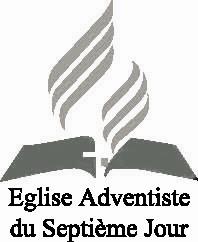 ANDEFASANA    	:   	Ny Filohan’ny Tanora sy mpiandraikitra AVENTURIER ary ny ray aman-drenin’ny Mpisantatra rehetra eto anivon’ny F.M.C.ANTONY		:	LASY HO AN’NY MPISANTATRA : “Camp familial des Aventuriers”DATY			:	30 aogositra – 3 septambra 2017. Marihina fa noho ny fandaminana dia voatery novaina amin’io fotoana io ny hanatanterahana izany. Koa aoka hiomana dieny izao isika rehetra.FRAIS GENERAUX	:	Ho an’ny mpisantatra dia 3500 Ariary  isaky ny ankizy.				Ho an’ny ray aman-dreny, ny encadreur ary ny chef kosa dia 4.000 Ar isan’olonaASSURANCE		:	1000 Ariary ho an’ireo izay tsy nanefa tapo anatin’ny fikambanan’ny TANORAFISORATANA ANARANA	:	Manomboka ny 17 jolay 2017 ary mifarana ny zoma 18 aogositra 2017. Aoka hanaja izany fotoana izany ary hiomana dieny izao.FANAMARIHANAAoka samy hanomana vola manodidina ny 800 Ariary isan’olona ho amin’ny frais de déplacement hatao hiarahana eny ary angonina isam-piangonana izany.Ny fandaminana ny sakafo sy ny fandehanana miala avy eo ALAROBIA mankany amin’ny COLISEUM ny Sabata dia hatao isam-piangonana koa manentana antsika mba samy hanana fahamatorana eo am-pikarakarana izany.Tsy misy RESAKA VAROTRA mihitsy eny koa tsara raha miomana mialaoha isika amin’ny goûter sy ny sakafo mandritra ny lasy.Ny fisoratana anarana dia isam-piangonana ary voamarin’ny CD.----------------------- oOo ------------------------DEPARTEMANTA FIAINAM-PIANAKAVIANAANDEFASANA    	     : 	Ny Pasitora sy ny fiangonana rehetra eto ANTANANARIVO sy ny manodidinaANTONY     		     :	FISAORANA sy FANKASITRAHANAIsaorantsika Andriamanitra fa tontosa soa aman-tsara tao anatin’ny fifaliana ny fitsangatsanganana izay notanterahin’ny Departemantan’ny Fiainam-pianakaviana teny amin’ny BATOU BEACH. Isaorantsika Izy satria novaliany ny vavaka ka andro tsara, mafana sy mibaliaka nahafahantsika rehetra nilanona no natolony tamin’iny fotoana iny.Isaorana toy izany koa ianareo fiangonana sy mambra rehetra izay tonga tamin’iny fotoana iny.Isaorana toy izany ireo Mpitanatan’asa eto amin’ny F.M.C, ny Komity Mpanatanteraky ny F.M.C. ary ireo Departemanta namana avy eny amin’ny Union sy eto amin’ny F.M.C., ny Pasitora rehetra, ny Staff ny Fipia F.M.C, ireo Commissions rehetra naira-nientana nanomana iny hetsika iny, ny Imprimerie Adventiste sy ny CFF izay nanohana ny hetsika,ny Filohan’ny FIPIA isam-piangonana ary ireo mpanakanto rehetra nandray anjara ho fanafanana ny fotoana. Andriamanitra manankarem-pahasoavana anie hamaly fitia anareo rehetra.Ny firariana dia enga anie hanampy ny tokantrano tsirairay avy ho tonga amin’ny fahatretrehana sy fahasambarana ny fihaonana niraisantsika teny ary indrindra hampitambatra antsika ho iray tokoa eo amin’izao fiainana izao sy ny adidy izay natokana ho tanterahan’ny fianakaviana tsirairay. Amena.----------------------- oOo ------------------------DEPARTEMANTA FIFANDRAISANAANDEFASANA	     :	Ny Fiangonana rehetra eto amin’ny F.M.C.ANTONY		     :	FAMPAHATSIAHIVANA ny Herinandron’ny FifandraisanaNy 9 Jolay 2017 ka hatramin’ny 15 Jolay 2017 no hanamarihana io fotoana io araka ny taridalana avy any amin’ny Conference Générale. Efa nomena antsika avokoa ny tari-dalana mahakasika izany, toy ireo hetsika isan-karazany azontsika tanterahina mandritra izay fotoana izay. Manentana ny Fiangonana iray manontolo tarihin’ny filohan’ny sampana fifandraisana mba hanatanteraka hetsika manokana ahatratrarana ny ao anatiny sy ny any ivelany arak’izay azo atao mandritra io fotoana io. Indro ary ny toriteny manokana ny Sabata 15/07/17.Mankasitraka sahady ny fanohanana avy amintsika rehetra. Aza adino ny tatitra.----------------------- oOo ------------------------DEPARTEMANTA TANORAAntsoina ny Chef Guide rehetra, ny CD rehetra, ny Filohan’ny Tanora ankapobeny isam-piangonana ary ireo Mpitarika Aventurier rehetra eto Antananarivo sy ny manodidina ho tonga hivory ao amin’ny SDA ANGLOPHONE Soamanandrariny ny Alahady 9 jolay 2017 amin’ny 9.00 ora maraina hanomana ny Camp Familial des Aventuriers.----------------------- oOo ------------------------Mirary Sabata feno fahafinaretana eo ambany fitarihan’ny Fanahy Masina ho antsika rehetra.Pasteur ANDRIAMPARATIANA FaneraPrésident